Договор о задатке № ___г. Санкт-Петербург                                                                                                 «___»________201__ г.         ООО «Грант Консалт», привлеченное конкурсным управляющим ООО «Бристоль» Александровым С.И., именуемое в дальнейшем «Организатор торгов», в лице генерального директора Новичкова А.В., действующего на основании устава, - с одной стороны, и претендент на участие в аукционе по продаже имущества ООО «Бристоль»__________________________________________________, действующий на основании ____________________________________, зарегистрированный по адресу: __________________________________________,  присоединившийся к настоящему Договору, именуемый в дальнейшем «Претендент», с другой стороны, в соответствии с требованиями ст.110 ФЗ «О несостоятельности (банкротстве)», ст. ст. 380, 381, 428 ГК РФ, заключили настоящий Договор (далее – Договор) о нижеследующем:I. Предмет договора1.1. В соответствии с условиями настоящего Договора Претендент для участия в торгах по следующего имущества должника:Лот №1: Здание картофелехранилища, общей площадью 6202,3 кв.м. адрес: Новгородская обл., Солецкий р-н, сельское поселение Горское, дер. Куклино, кад. № 53:16:0060401:112; Право аренды земельного участка, категория земель: земли с/х назначения, разрешенное использование: для с/х производства, общей площадью 53 594 кв.м., адрес: Новгородская обл., Солецкий р-н, сельское поселение Горское, дер. Куклино, кад. № 53:16:0060401:111. Начальная цена: 14 130 000 руб. Для лотов №№2-31 в тексте используются сокращения: Земельный участок - «З/у». Для всех земельных участков: категория земель - земли с/х назначения, разрешенное использование - для ведения с/х производства, местонахождение всех земельных участков одинаково: Новгородская область, Солецкий район, Куклинское сельское поселение, далее по тексту будут указаны только кварталы, в пределах которых находится З/у.Лот №2: З/у, площадью 2 557 550 кв.м., северная часть квартала, кад. № 53:16:0060701:8. Начальная цена: 5 412 198 руб. Лот №3: З/у, площадью 3 592 007 кв.м., центральная часть квартала, кад. № 53:16:0060801:10. Начальная цена: 7 601 280 руб. Лот №4: З/у, площадью 505 589 кв.м., центральная часть квартала, кад. № 53:16:0060801:11. Начальная цена: 1 069 910 руб. Лот №5: З/у, площадью 731 370 кв.м., южная часть квартала, кад. № 53:16:0060801:12. Начальная цена: 1 547 700 руб. Лот №6: З/у, площадью 849 553 кв.м., южная часть квартала, кад. № 53:16:0060801:13. Начальная цена: 1 797 794 руб. Лот №7: З/у, площадью 441 806 кв.м., южная часть квартала, кад. № 53:16:0060801:14. Начальная цена: 934 934 руб. Лот №8: З/у, площадью 596 751 кв.м., северная часть квартала, кад. № 53:16:0060801:15. Начальная цена: 1 205 687 руб. Лот №9: З/у, площадью 638 048 кв.м., северная часть квартала, кад. № 53:16:0060801:16. Начальная цена: 1 350 215 руб. Лот №10: З/у, площадью 234 005 кв.м., северная часть квартала, кад. № 53:16:0060901:38. Начальная цена: 495 193 руб. Лот №11: З/у, площадью 2 530 406 кв.м., северная часть квартала, кад. № 53:16:0060901:39. Начальная цена: 5 354 757 руб. Лот №12: З/у, площадью 63 087 кв.м., юго-западная часть квартала, кад. № 53:16:0060901:40. Начальная цена: 133 503 руб. Лот №13: З/у, площадью 326 334 кв.м., северная часть квартала, кад. № 53:16:0061401:7. Начальная цена: 690 577 руб. Лот №14: З/у, площадью 1 560 044 кв.м., северная часть квартала, кад. № 53:16:0060501:31. Начальная цена: 3 301 311 руб. Лот №15: З/у, площадью 1 552 452 кв.м., восточная часть квартала, кад. № 53:16:0080701:3. Начальная цена: 3 285 245 руб. Лот №16: З/у, площадью 2 371 701 кв.м., северо-восточная часть квартала, кад. № 53:16:0080801:3. Начальная цена: 5 018 911 руб. Лот №17: З/у, площадью 10 745 кв.м., южная часть квартала, кад. № 53:16:0080901:16. Начальная цена: 22 738 руб. Лот №18: З/у, площадью 1 355 157 кв.м., южная часть квартала, кад. № 53:16:0080901:17. Начальная цена: 2 867 736 руб. Лот №19: З/у, площадью 1 409 504 кв.м., Новгородская область, Солецкий район, Куклинское с/п, кад. № 53:16:0080901:18. Начальная цена: 2 982 743 руб. Лот №20: З/у, площадью 1 541 342 кв.м., Новгородская область, Солецкий район, Куклинское с/п, кад. № 53:16:0080901:19. Начальная цена: 3 261 734 руб. Лот №21: З/у, площадью 429 667 кв.м., восточная часть квартала, кад. № 53:16:0080901:20. Начальная цена: 909 246 руб. Лот №22: З/у, площадью 245 027 кв.м., южная часть квартала, кад. № 53:16:0080901:21. Начальная цена: 518 518 руб. Лот №23: З/у, площадью 959 141 кв.м., северная часть квартала, кад. № 53:16:0081001:11. Начальная цена: 2 029 701 руб. Лот №24: З/у, площадью 492 084 кв.м., северная часть квартала, кад. № 53:16:0081001:12. Начальная цена: 1 041 331 руб. Лот №25: З/у, площадью 525 759 кв.м., центральная часть квартала, кад. № 53:16:0081401:7. Начальная цена: 1 112 593 руб. Лот №26: З/у, площадью 327 127 кв.м., северная часть квартала, кад. № 53:16:0081401:8. Начальная цена: 692 255 руб. Лот №27: З/у, площадью 200 223 кв.м., северная часть квартала, кад. № 53:16:0081501:3. Начальная цена: 423 705 руб. Лот №28: З/у, площадью 319 066 кв.м., северная часть квартала, кад. № 53:16:0081501:4. Начальная цена: 675 196 руб. Лот № 29: З/у, площадью 19 437 кв.м., южная часть квартала, кад. № 53:16:0084701:63. Начальная цена: 41 132 руб. Лот №30: З/у, площадью 37 164 кв.м., восточная часть квартала, кад. № 53:16:0085201:113. Начальная цена: 78 645 руб. Лот №31: З/у, площадью 19 380 кв.м., западная часть квартала, кад. № 53:16:0085201:114. Начальная цена: 41 011 руб. Лот №32: Трактор Valtra T213. Начальная цена: 2 240 000 руб. Лот №33: Трактор Valtra S353; Плуг поворотный VN Plus Heros 1000THD OL10 (84915); Культиватор Same K-10.0S. Начальная цена: 7 710 000 руб., Лот №34: Трактор Valtra S353, двиг. Z38008; Плуг поворотный VN Plus Heros 1000THD OL10 (84916); Сеялка пневматическая Vaderstad Rapid. Начальная цена: 10 810 000 руб., Лот №35: Погрузчик телескопический Manitou MLT 741-120 LSU PS Premium. Начальная цена: 3 180 000 руб., Лот №36: Трактор Джон Дир 7830; Посевной комплекс VADERSTAD, модель PA MPP, зав. № 9125; Оборотный плуг Kverneland, модель PN 100-30, маш. № 763, 6 корпусов; Борона дисковая Lemken RUBIN 9/500 KUEA, зав.№ 3327353, двиг. Z10255. Начальная цена: 1 540 000 руб., Лот №37: Автотопливозаправщик МАЗ-5340В2. Начальная цена: 540 000 руб., Лот №38: Зерносушилка PRT 200 ME AGREX. Начальная цена: 250 000 руб., Лот №39: Трактор Valtra N123; Культиваторы КРН 2,8, - две единицы; Культиватор гребнеобразователь Amac 4x90; Картофелепосадочная машина “MIEDEMA” 4-х рядная. Начальная цена: 3 210 000 руб., Лот №40: Трактор Valtra N101+FL; Камнесборщик прицепной Kivi-Pekka5; Сажалка для картофеля “Kverneland 3200” 4-х рядная; Культиватор гребнеобразователь Struik 4x90. Начальная цена: 4 470 000 руб. Получатель - ООО «Грант Консалт», ИНН 7811548827, ОГРН 1137847150737, КПП 781101001, расчетный счет 40702810832130002974 в Филиале «Санкт-Петербургский» АО «Альфа-Банк», г. Санкт-Петербург, к/с 30101810600000786, БИК 044030786, назначение платежа: «Задаток за участие в торгах по продаже имущества ООО «Бристоль», лот №_ НДС не облагается».1.2. Задаток служит обеспечением исполнения обязательств Претендента по заключению договора купли-продажи и оплате продаваемого на торгах Имущества в случае признания Претендента победителем аукциона.II. Порядок внесения задатка2.1. Задаток подлежит перечислению Претендентом на специальный банковский счет Должника и перечисляется  непосредственно Претендентом. Надлежащей оплатой задатка является перечисление Претендентом денежных средств на основании настоящего договора о задатке (договора присоединения).В платежном документе в графе «назначение платежа» должна содержаться ссылка на реквизиты настоящего Договора (дату и номер Договора).2.2. Задаток должен поступить на указанный счет не позднее периода, в котором претендент представил заявку; подписание договора о задатке обязательно (возможно ЭЦП).  Задаток считается внесенным с даты поступления всей суммы Задатка на банковский счет.В случае, когда сумма Задатка от Претендента не зачислена на банковский счет на дату, указанную в информационном сообщении о проведении торгов, Претендент не допускается к участию в аукционе. Представление Претендентом платежных документов с отметкой об исполнении при этом во внимание Организатором торгов не принимается.2.3. На денежные средства, перечисленные в соответствии с настоящим Договором, проценты не начисляются.III. Порядок возврата и удержания задатка3.1. Задаток возвращается Претенденту в случаях и в сроки, которые установлены пунктами 3.2 – 3.6 настоящего Договора путем перечисления суммы внесенного Задатка в том порядке, в каком он был внесен Претендентом. 3.2. В случае, если Претендент не будет допущен к участию в торгах, Организатор торгов (Должник) обязуется возвратить сумму внесенного Претендентом Задатка в течение 5 (пяти) банковских дней с даты оформления Организатором торгов Протокола определения участников аукциона.3.3. В случае, если Претендент участвовал в аукционе и не признан победителем торгов, Организатор торгов (Должник) обязуется возвратить сумму внесенного Претендентом Задатка не позднее 5 (пяти) банковских дней с даты подведения итогов аукциона.3.4. В случае отзыва Претендентом заявки на участие в аукционе до даты окончания приема заявок Организатор торгов (Должник) обязуется возвратить сумму внесенного Претендентом Задатка в течение 5 (пяти) банковских дней со дня поступления Организатору торгов от Претендента уведомления об отзыве заявки. В случае отзыва Претендентом заявки позднее даты окончания приема заявок Задаток возвращается в порядке, установленном пунктом 3.3 настоящего Договора.3.5. В случае признания аукциона несостоявшимся Организатор торгов (Должник) обязуется возвратить сумму внесенного Претендентом Задатка в течение 5 (пяти) банковских дней со дня подписания протокола признания аукциона несостоявшимся.3.6. В случае отмены аукциона Организатор торгов (Должник) обязуется возвратить сумму внесенного Претендентом Задатка в течение 5 (пяти) банковских дней со дня подписания генеральным директором Организатора торгов приказа об отмене аукциона.Расходы на совершение банковских операций, связанные с возвратом задатка Претенденту (на расчетный счет Претендента), возлагаются на Претендента в соответствии с банковскими тарифами и комиссиями за перечисление денежных средств, установленными АО «Альфа-Банк».3.7. Внесенный Задаток не возвращается в случае, если Претендент, признанный победителем торгов, уклонится/откажется от подписания протокола подведения итогов аукциона, от подписания в установленный срок договора, заключаемого по итогам торгов, от оплаты продаваемого на торгах имущества.3.8. В случае признания Претендента победителем аукциона сумма внесенного Задатка засчитывается в счет оплаты по договору, заключенному по итогам торгов.IV. Заключительные положения  4.1. Настоящий Договор вступает в силу с момента его подписания Сторонами и прекращает свое действие после исполнения Сторонами всех обязательств по нему.4.2. Все возможные споры и разногласия, связанные с исполнением настоящего Договора, будут разрешаться Сторонами путем переговоров. В случае невозможности разрешения споров и разногласий путем переговоров они подлежат рассмотрению в арбитражном суде или в суде общей юрисдикции в соответствии с их компетенцией по месту нахождения Организатора торгов.4.3. Настоящий Договор составлен в двух экземплярах, имеющих одинаковую юридическую силу, два из которых остаются в распоряжении Организатора торгов, один передается Претенденту.V. Реквизиты и подписи сторон:Примечание. Указываются банковские реквизиты Претендента, независимо от формы участия (юр. лицо, ИП, физ. лицо).Приложение № 1 к Договору о задатке № б/н от    .	.2019 - Выписка из подробной информации о тарифах по пакету услуг «Электронный» - комиссии за переводы денежных средств   Платежи в рублях	Внешние платежи в рублях через интернет-банк на счета юридических лиц и ИП16 ₽Платежи на счета физических лиц в зависимости от суммы платежей за месяц (суммы на внешние и внутренние переводы на счета физ. лиц учитываются совместно, переводы ИП на свой личный счет в Альфа-Банке учитываются отдельно)до 150 000 ₽ в месяц включительно	бесплатноот 150 000,01 до 300 000 ₽ в месяц включительноот 300 000,01 до 1 000 000 ₽ в месяц включительноот 1 000 000,01 до 1 500 000 ₽ в месяц включительноот 1 500 000,01 до 6 000 000 ₽ в месяц включительно1%, min 100 ₽1,5%, min 100 ₽2%, min 100 ₽3%, min 100 ₽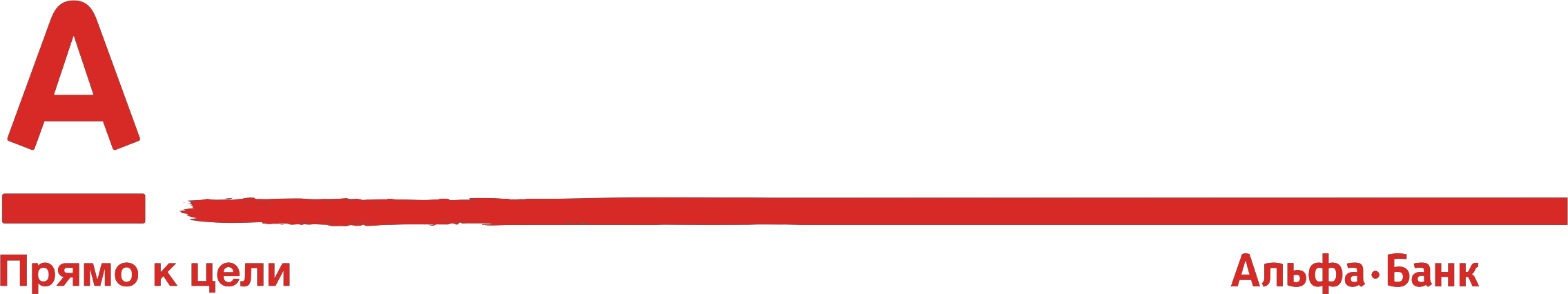 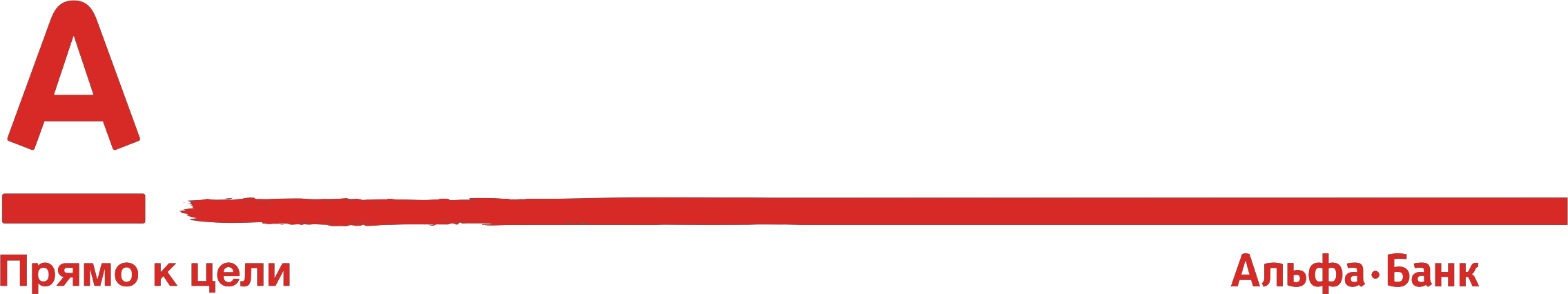 генеральный директор ООО "Грант Консалт"	Претендент 	/А.В. Новичков/	 	/ 	ОРГАНИЗАТОР ТОРГОВ:ООО «Грант Консалт»192019 г. Санкт-Петербург, ул. Седова, д.11, оф.609,ИНН 7811548827, ОГРН 1137847150737______________________/А.В. Новичков/		ПРЕТЕНДЕНТ:_______________________________________________________________________________________________________________________________________________________________________________________________________________________________________________________________________________________________________________________________________________________________/________________